       ACTIVIDAD 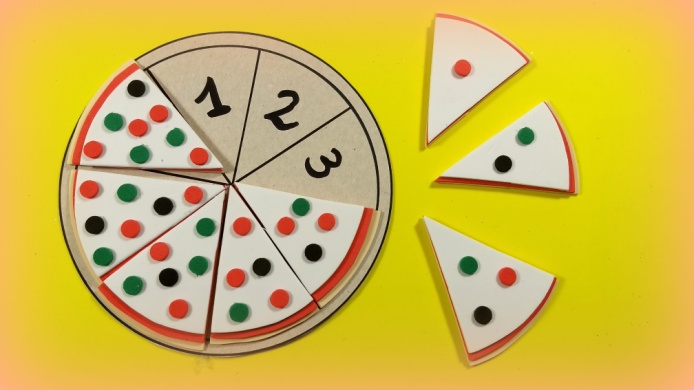 AMBITO: INTERACCION Y COMPRENSION DEL ENTORNONUCLEO: PENSAMIENTO MATEMATICOO.A. (OBJETIVO DE APRENDIZAJE):7.-REPRESENTAR NUMEROS Y CANTIDADES HASTA EL 10ACTIVIDAD:-RECORTAR UN CIRCULO DE EL TAMAÑO DE UN PLATO BAJO (EN CARTON)-ESTE ASEMEJARA UNA PIZZA-DIVIDIRLA EN 10 PARTES LAS CUALES LLEVARAN EL RESPECTIVO NUMERO (DIBUJADO POR LOS NIÑOS)-Luego confeccionar en cartón las misma partes de la pizza marcada y con plasticina pegar los ingredientes  en cada trozo desde 1 ingrediente que iría sobre el numero 1 y así sucesivamente hasta el 10.Una vez lista la pizza  a jugar…Enviar registro fotografico